Награды             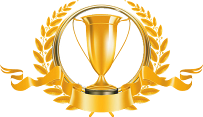 ГодУровень2011г.Благодарность Главы Администрации ЗАТО Северск2011г.Благодарность Управления образования ЗАТО Северск2012г.Благодарность Управления образования ЗАТО Северск2013г.Почетная грамота Департамента общего образования Томской области2013г.Грамота Управления образования ЗАТО  Северск, 2013г.